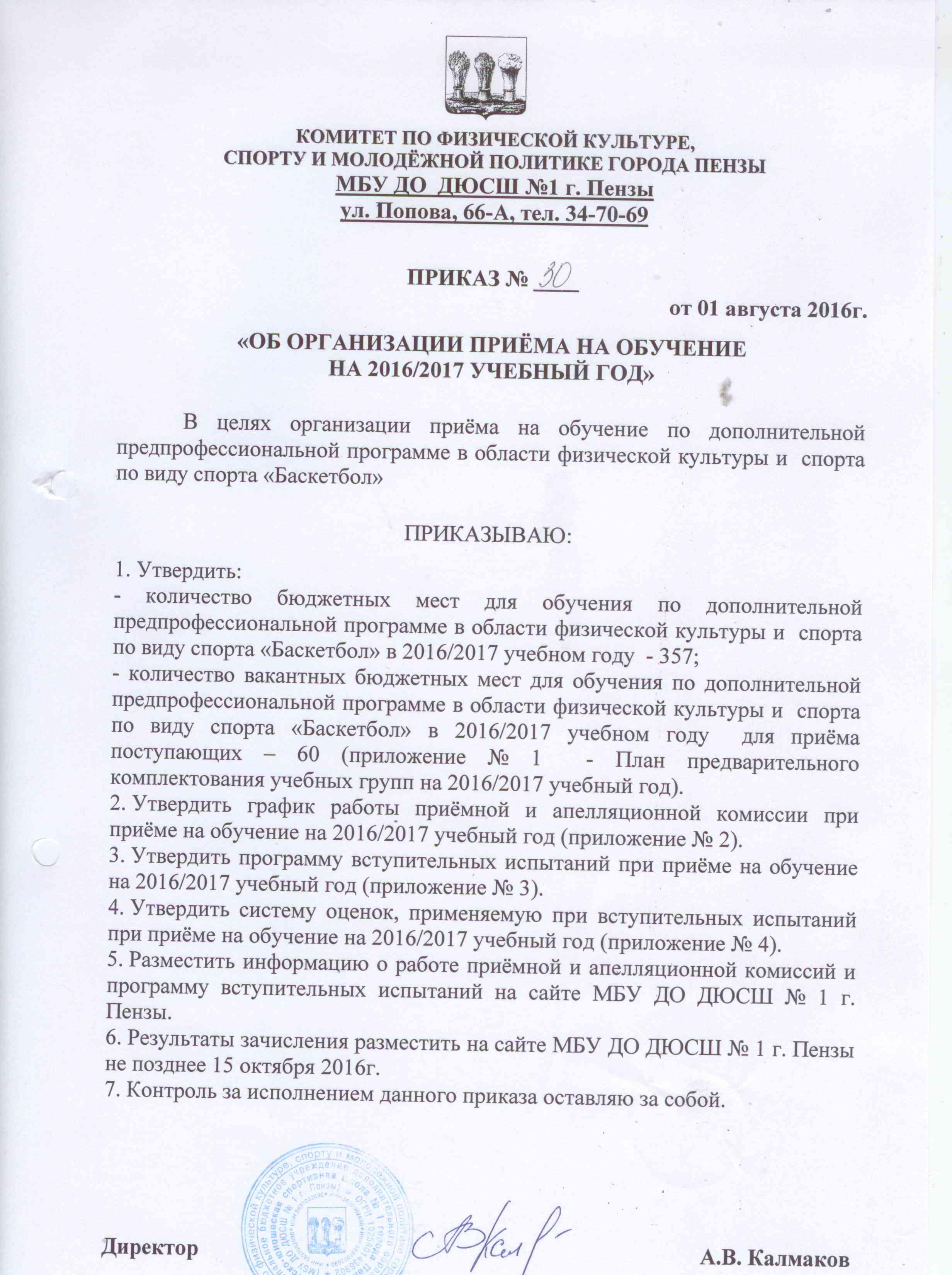 Приложение № 1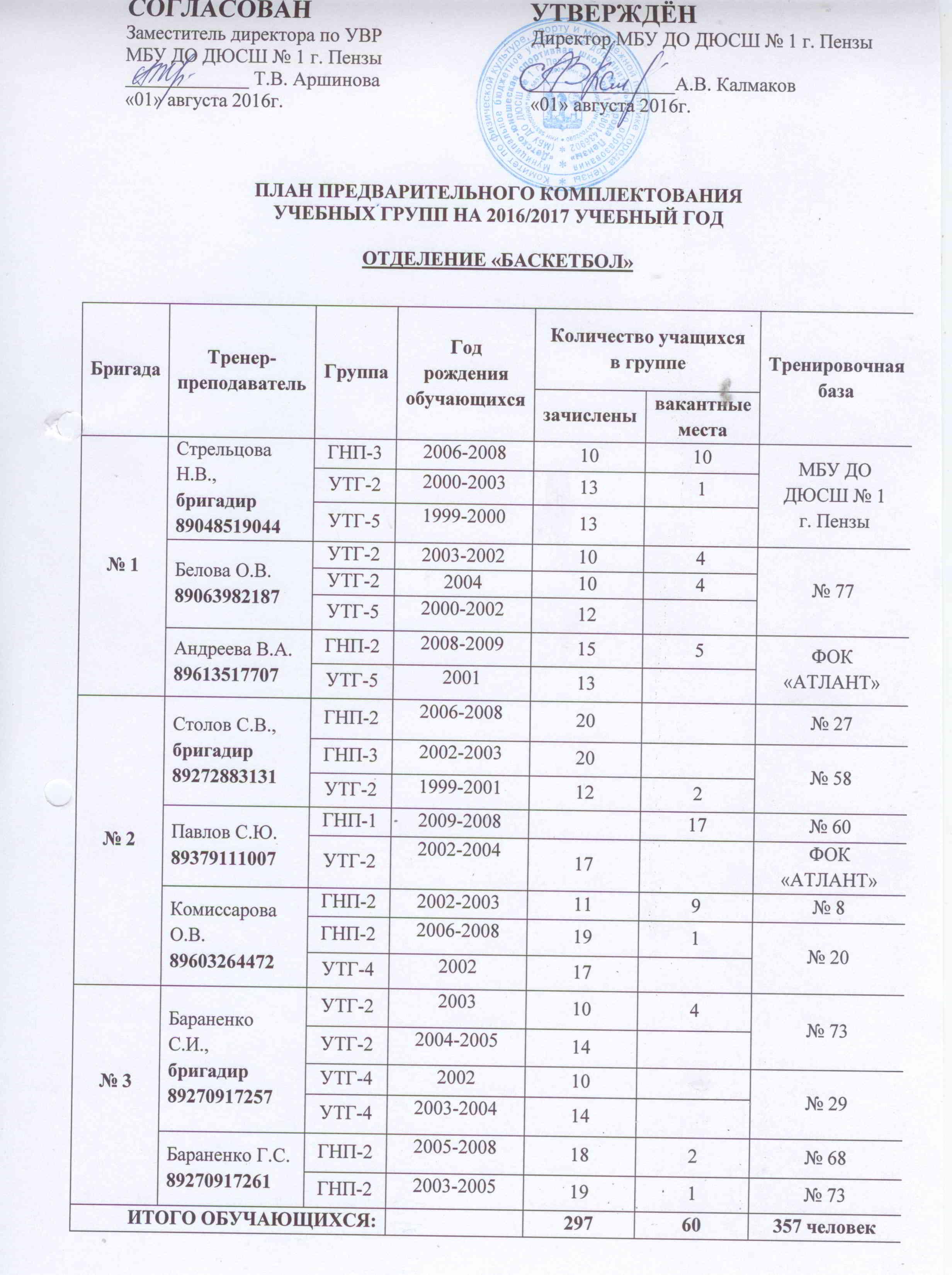 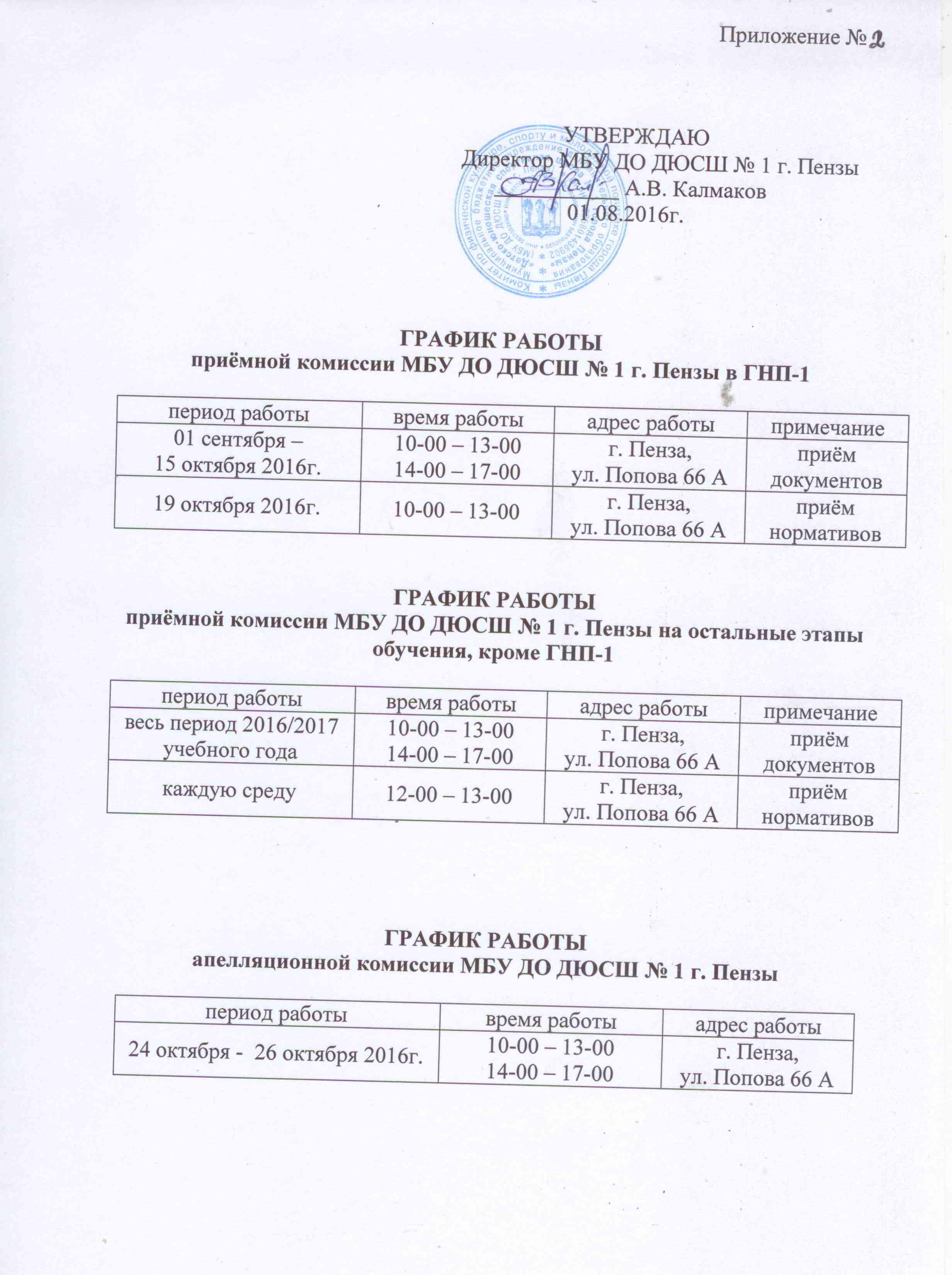 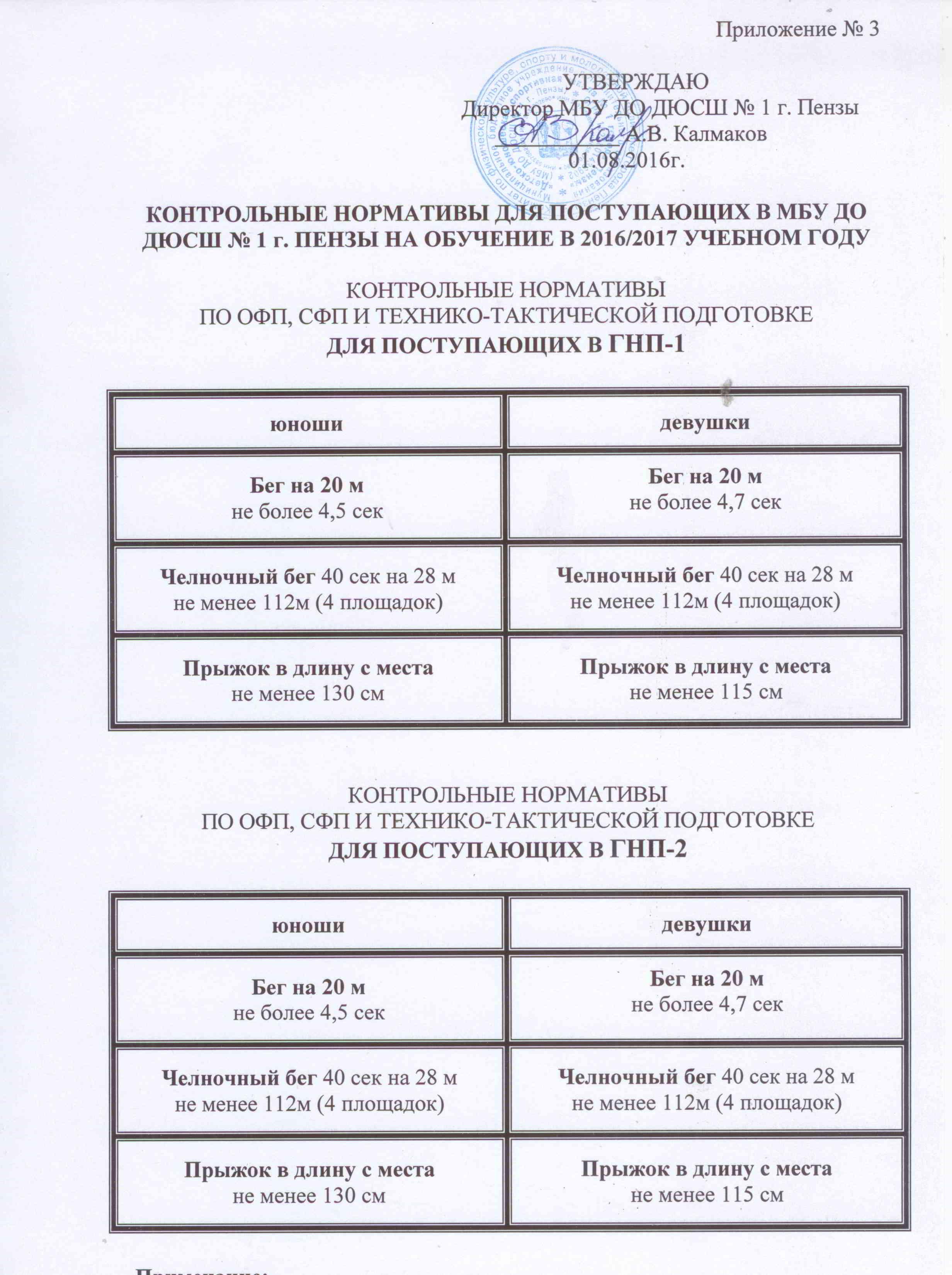 Примечание:За выполнение каждого норматива начисляется 1 балл.КОНТРОЛЬНЫЕ НОРМАТИВЫПО ОФП, СФП И ТЕХНИКО-ТАКТИЧЕСКОЙ ПОДГОТОВКЕДЛЯ ПОСТУПАЮЩИХ В ГНП-3КОНТРОЛЬНЫЕ НОРМАТИВЫПО ОФП, СФП И ТЕХНИКО-ТАКТИЧЕСКОЙ ПОДГОТОВКЕДЛЯ ПОСТУПАЮЩИХ В УТГ-1Примечание:За выполнение каждого норматива начисляется 1 балл.КОНТРОЛЬНЫЕ НОРМАТИВЫПО ОФП, СФП И ТЕХНИКО-ТАКТИЧЕСКОЙ ПОДГОТОВКЕДЛЯ ПОСТУПАЮЩИХ В УТГ-2КОНТРОЛЬНЫЕ НОРМАТИВЫПО ОФП, СФП И ТЕХНИКО-ТАКТИЧЕСКОЙ ПОДГОТОВКЕДЛЯ ПОСТУПАЮЩИХ В УТГ-3Примечание:За выполнение каждого норматива начисляется 1 балл.КОНТРОЛЬНЫЕ НОРМАТИВЫПО ОФП, СФП И ТЕХНИКО-ТАКТИЧЕСКОЙ ПОДГОТОВКЕДЛЯ ПОСТУПАЮЩИХ В УТГ-4КОНТРОЛЬНЫЕ НОРМАТИВЫПО ОФП, СФП И ТЕХНИКО-ТАКТИЧЕСКОЙ ПОДГОТОВКЕДЛЯ ПОСТУПАЮЩИХ В УТГ-5Примечание:За выполнение каждого норматива начисляется 1 балл.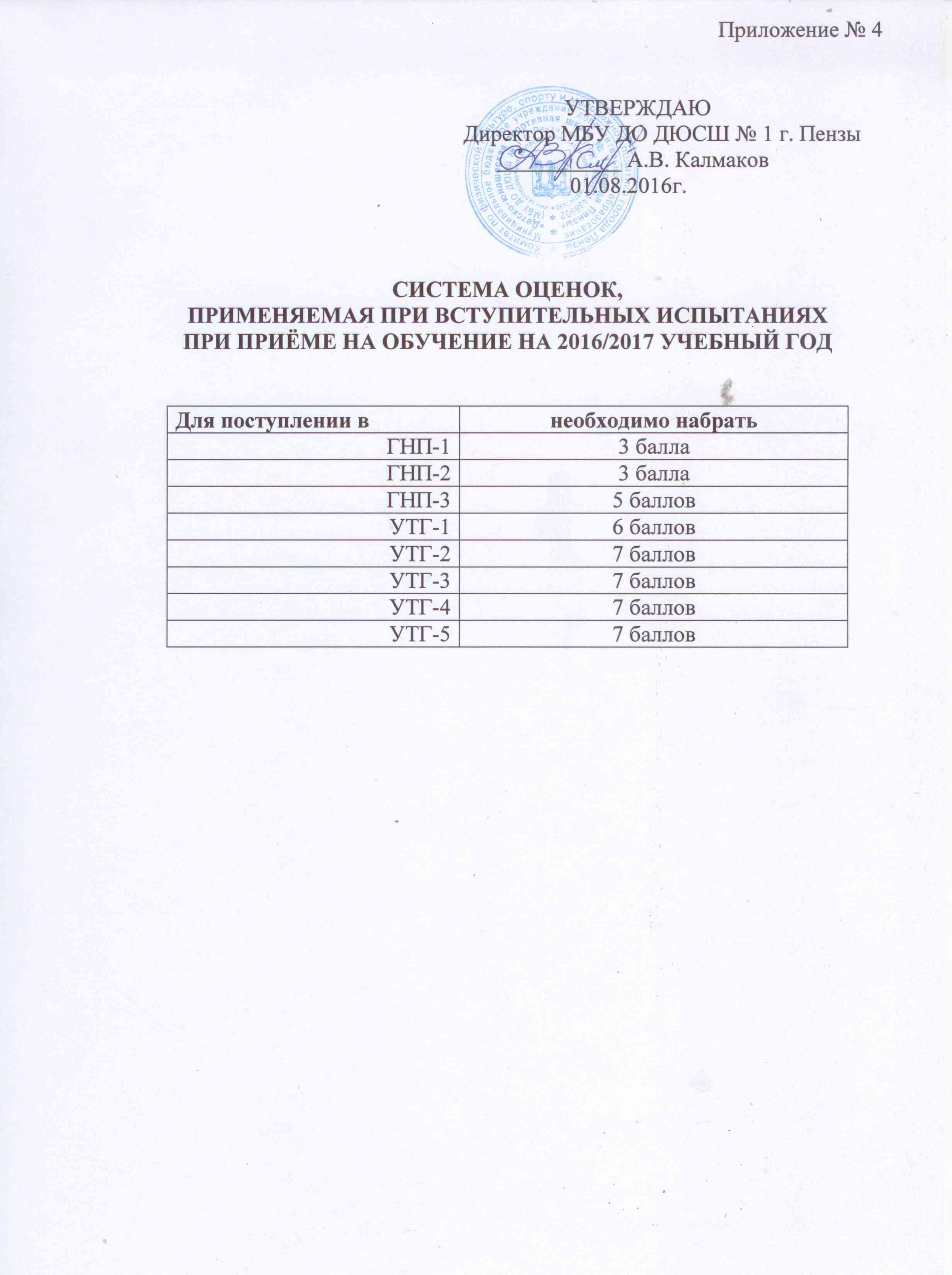 юношидевушкиБег на 20 м не более 4,5 секБег на 20 м не более 4,7 секЧелночный бег 40 сек на 28 мне менее 140м (5 площадок)Челночный бег 40 сек на 28 мне менее 140м (5 площадок)Прыжок в длину с местане менее 130 смПрыжок в длину с местане менее 115 смСкоростное ведение мяча 20м, не более 11 секСкоростное ведение мяча 20м, не более 11, 4 секШтрафные броскикол-во попаданий из 10 бросков не менее 1Штрафные броскикол-во попаданий из 10 бросковне менее 1юношидевушкиБег на 20 м не более 4,5 секБег на 20 м не более 4,7 секЧелночный бег 40 сек на 28 мне менее 154 м (5,5 площадок)Челночный бег 40 сек на 28 мне менее 154 м (5,5 площадок)Прыжок в длину с местане менее 130 смПрыжок в длину с местане менее 115 смСкоростное ведение мяча 20м, не более 11 секСкоростное ведение мяча 20м, не более 11, 4 секШтрафные броскикол-во попаданий из 10 бросковне менее 2Штрафные броскикол-во попаданий из 10 бросковне менее 2Средние броскикол-во попаданий за 1 мин не менее 3Средние броски кол-во попаданий за 1 минне менее 3юношидевушкиБег на 20 м не более 4,0 секБег на 20 м не более 4,3 секПрыжок в длину с местане менее 180 смПрыжок в длину с местане менее 160 смЧелночный бег 40 сек на 28 мне менее 183 м (6, 5 площадок)Челночный бег 40 сек на 28 мне менее 168 м (6 площадок)Скоростное ведение мяча 20м, не более 10 секСкоростное ведение мяча 20м, не более 10, 7 секШтрафные броскикол-во попаданий из 10 бросковне менее 3Штрафные броскикол-во попаданий из 10 бросковне менее 3Средние броски кол-во попаданий за 1 минне менее 5Средние броски кол-во попаданий за 1 минне менее 5Дальние броски кол-во попаданий за 1 минне менее 2Дальние броски кол-во попаданий за 1 минне менее 2юношидевушкиБег на 20 м не более 4,0 секБег на 20 м не более 4,3 секПрыжок в длину с местане менее 180 смПрыжок в длину с местане менее 160 смЧелночный бег 40 сек на 28 мне менее 183 м (6, 5 площадок)Челночный бег 40 сек на 28 мне менее 168 м (6 площадок)Скоростное ведение мяча 20м, не более 10 секСкоростное ведение мяча 20м, не более 10, 7 секШтрафные броскикол-во попаданий из 10 бросковне менее 4Штрафные броскикол-во попаданий из 10 бросковне менее 4Средние броски кол-во попаданий за 1 минне менее 6Средние броски кол-во попаданий за 1 минне менее 6Дальние броски кол-во попаданий за 1 минне менее 3Дальние броски кол-во попаданий за 1 минне менее 3юношидевушкиБег на 20 м не более 4,0 секБег на 20 м не более 4,3 секПрыжок в длину с местане менее 180 смПрыжок в длину с местане менее 160 смЧелночный бег 40 сек на 28 мне менее 183 м (6, 5 площадок)Челночный бег 40 сек на 28 мне менее 168 м (6 площадок)Скоростное ведение мяча 20м, не более 10 секСкоростное ведение мяча 20м, не более 10, 7 секШтрафные броскикол-во попаданий из 10 бросковне менее 5Штрафные броскикол-во попаданий из 10 бросковне менее 5Средние броски кол-во попаданий за 1 минне менее 8Средние броски кол-во попаданий за 1 минне менее 8Дальние броски кол-во попаданий за 1 минне менее 4Дальние броски кол-во попаданий за 1 минне менее 4юношидевушкиБег на 20 м не более 4,0 секБег на 20 м не более 4,3 секПрыжок в длину с местане менее 180 смПрыжок в длину с местане менее 160 смЧелночный бег 40 сек на 28 мне менее 183 м (6, 5 площадок)Челночный бег 40 сек на 28 мне менее 168 м (6 площадок)Скоростное ведение мяча 20м, не более 10 секСкоростное ведение мяча 20м, не более 10, 7 секШтрафные броскикол-во попаданий из 10 бросковне менее 6Штрафные броскикол-во попаданий из 10 бросковне менее 6Средние броски кол-во попаданий за 1 минне менее 10Средние броски кол-во попаданий за 1 минне менее 10Дальние броски кол-во попаданий за 1 минне менее 5Дальние броски кол-во попаданий за 1 минне менее 5